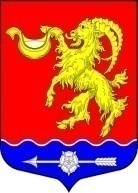 СОВЕТ ДЕПУТАТОВ МУНИЦИПАЛЬНОГО ОБРАЗОВАНИЯГОРБУНКОВСКОЕ СЕЛЬСКОЕ ПОСЕЛЕНИЕ МУНИЦИПАЛЬНОГО ОБРАЗОВАНИЯ ЛОМОНОСОВСКОГО МУНИЦИПАЛЬНОГО РАЙОНА ЛЕНИНГРАДСКОЙ ОБЛАСТИРЕШЕНИЕот  13 октября  2015 года                                      			                       	                      № 43О внесении изменений в решение совета депутатов от 27.05.2015 №27 "Об утверждении структуры местной администрации муниципального образования Горбунковское сельское поселение"	В соответствии с Федеральным законом от 06.10.2003 №131-ФЗ "Об общих принципах  организации местного самоуправления  в Российской Федерации" (в редакции Федеральных законов), Федеральным законом №25-ФЗ от 02.03.2007 года "О муниципальной службе               в Российской Федерации", Областным законом Ленинградской области от 11 марта 2008 года № 14-оз "О правовом регулировании муниципальной службы в Ленинградской области"            (с изменениями и дополнениями), Уставом муниципального образования Горбунковское сельское поселение, совет депутатов муниципального образования Горбунковское сельское поселение  РЕШИЛ:	1. Внести изменения в  приложение к решению совета депутатов от 27.05.2015 №27 "Об утверждении структуры местной администрации муниципального образования Горбунковское сельское поселение", изложив его в новой редакции  согласно приложению.	2. Признать утратившим силу приложение к решению совета депутатов муниципального образования Горбунковское сельское поселение от 27 мая 2015 года №27 "Об утверждении структуры Местной администрации муниципального образования Горбунковское сельское поселение".	3. Настоящее решение вступает в силу со дня его официального опубликования (обнародования) и подлежит размещению на официальном сайте муниципального образования Горбунковское сельское поселение по электронному адресу: www.gorbunki-lmr.ru.Глава муниципального образованияГорбунковское сельское поселение                                                                            Ю.А. НецветаевПриложение к решению совета депутатов МО Горбунковское сельское поселениеот 13 октября 2015 года № 43